During the period from 10/01/2020 to 10/31/2020 the Commission accepted applications to assign call signs to, or change the call signs of the following broadcast stations. Call Signs Reserved for Pending Sales Applicants New or Modified Call SignsPUBLIC NOTICE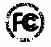 PUBLIC NOTICEReport No. 644Media Bureau Call Sign Actions11/13/2020Call SignServiceRequested ByCityStateFile-NumberFormer Call SignNoneRow NumberEffective DateCall SignServiceAssigned ToCityStateFile NumberFormer Call Sign110/01/2020KCSG-LDLDTV-49, INC.OGDENUTKQTI-LD210/01/2020KKZN-LPFLSHOW LOW COMMUNITY RADIOSHOW LOWAZKVBX-LP310/01/2020KZHCAMKJDY, LLCBURNSORBAL-20200612AAMKYQT410/01/2020WKMZFMWEST VIRGINIA RADIO CORPORATION OF SALEMSALEMWVWAJR-FM510/01/2020WLLSFMN CONTENT MARKETING, LLCBEULAHMIWQAN610/02/2020KDPMFM92.3 THE DEPOT LLCMARSHALLTXBALH-20200724AANKCUL710/02/2020WNXPFMNASHVILLE PUBLIC RADIONASHVILLETNWFCL810/05/2020WMKI-LPFLWABASH VALLEY EDUCATIONAL MEDIATERRE HAUTEINWUZA-LP910/07/2020WPEO-FMFMSMASH HIT MEDIA, INC.FARMER CITYILWEXG1010/09/2020WLFWFMTHE POWER FOUNDATIONJOHNSTONSCBALH-20200806AABWKSX-FM1110/13/2020KZLRFMEDUCATIONAL MEDIA FOUNDATIONODEMTXKMJR1210/15/2020KYSJAMEAGLE COMMUNICATIONS, INC.ST. JOSEPHMOKGNM1310/20/2020WWPE-FMFMTOWNSQUARE MEDIA DULUTH LICENSE, LLCHERMANTOWNMNWWAX1410/21/2020WZIVFMROAD MAP MINISTRIESPRINCETONILWUNT1510/29/2020WARJFMEDUCATIONAL MEDIA FOUNDATIONSHAWSVILLEVA20200707AAIWBZS1610/30/2020WVAMAMMID OHIO VALLEY RADIO CORPORATIONPARKERSBURGWVBAL-20200825AAGWHNK-F C C-